		Соглашение			О принятии согласованных технических правил Организации Объединенных Наций для колесных транспортных средств, предметов оборудования и частей, которые могут быть установлены и/или использованы на колесных транспортных средствах, и об условиях взаимного признания официальных утверждений, выдаваемых на основе этих правил Организации Объединенных Наций*(Пересмотр 3, включающий поправки, вступившие в силу 14 сентября 2017 года)		Добавление 103 – Правила № 104 ООН		Пересмотр 1 – Поправка 3Дополнение 9 к первоначальному варианту Правил − Дата вступления в силу: 10 октября 2017 года 		Единообразные предписания, касающиеся официального утверждения светоотражающей маркировки для транспортных средств категорий M, N и ОНастоящий документ опубликован исключительно в информационных целях. Аутентичным и юридически обязательным текстом является документ: ECE/TRANS/WP.29/2017/37 (1622501). 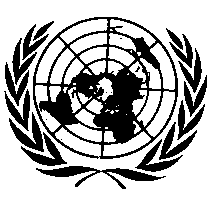 ОРГАНИЗАЦИЯ ОБЪЕДИНЕННЫХ НАЦИЙПункт 2.6.1 изменить следующим образом:«2.6.1		Торговое наименование или товарный знак:		a)	светоотражающий маркировочный материал, имеющий одно и то же торговое наименование или товарный знак, но произведенный различными изготовителями, рассматривается в качестве материала различных типов;		b)	светоотражающий маркировочный материал, произведенный одним и тем же изготовителем, отличающийся только торговым наименованием или товарным знаком, рассматривается в качестве материала одного типа».Включить новый пункт 3.1.4 следующего содержания:«3.1.4		Если речь идет о типе светоотражающего маркировочного материала, отличающегося от ранее официально утвержденного типа только торговым наименованием или товарным знаком, то достаточно представить:3.1.4.1		заявление изготовителя светоотражающего маркировочного материала о том, что представленный тип идентичен (за исключением торгового наименования или товарного знака) уже официально утвержденному типу и производится тем же изготовителем, причем это удостоверяется по его коду официального утверждения;3.1.4.2		два образца с новым торговым наименованием или товарным знаком либо соответствующие документы».Пункт 6 изменить следующим образом:		«6.		Общие технические требованияК настоящим Правилам применяют требования, предусмотренные в разделе 5 "Общие технические требования", разделе 6 "Отдельные технические требования " и приложениях, на которые сделаны ссылки в вышеназванных разделах правил № 48 или 86 ООН и серий поправок к ним, действующих на момент подачи заявки на официальное утверждение типа светоотражающего маркировочного материала. Если возможно проведение проверки светоотражающего маркировочного материала в момент официального утверждения его типа, то применяют требования, касающиеся каждого светоотражающего маркировочного материала и категории/й транспортных средств, для использования на которых предназначен данный светоотражающий маркировочный материал.6.1		…»E/ECE/324/Rev.2/Add.103/Rev.1/Amend.3−E/ECE/TRANS/505/Rev.2/Add.103/Rev.1/Amend.3E/ECE/324/Rev.2/Add.103/Rev.1/Amend.3−E/ECE/TRANS/505/Rev.2/Add.103/Rev.1/Amend.3E/ECE/324/Rev.2/Add.103/Rev.1/Amend.3−E/ECE/TRANS/505/Rev.2/Add.103/Rev.1/Amend.37 December 2017 